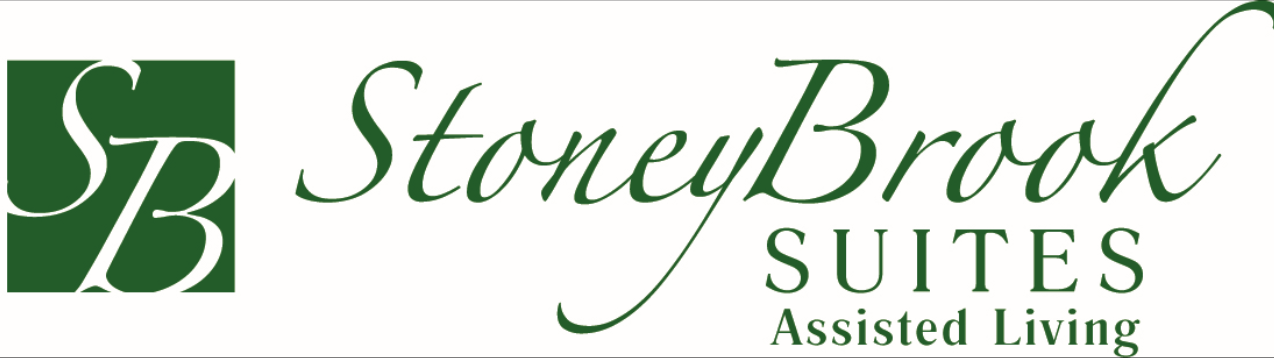 Care ServicesInitial Nursing Assessments with Weekly ReviewThree home-style meals per day. Snacks and beverages served dailyProfessional Medication AdministrationHousekeeping and personal Laundry service once per weekBathing assistance twice per weekDressing, grooming and general assistance as neededNursing evaluation 30 days after admission, annually, and as neededExercise Class- 3 per week; Walking Club- 2 per weekSocial, Cultural, Spiritual, and Recreational ActivitiesPersonal Pendant Call SystemCable TV, heat, water, sewer, electricity and garbageA maximum of 3 free scheduled transportations a month to medical appointmentsMonthly pharmacy reviewWeekly and monthly events/activities (varies by location)